0603贴片电容本日本muRata（村田） GRM188系列90种型号，每种50颗，一共4500颗，清单如下：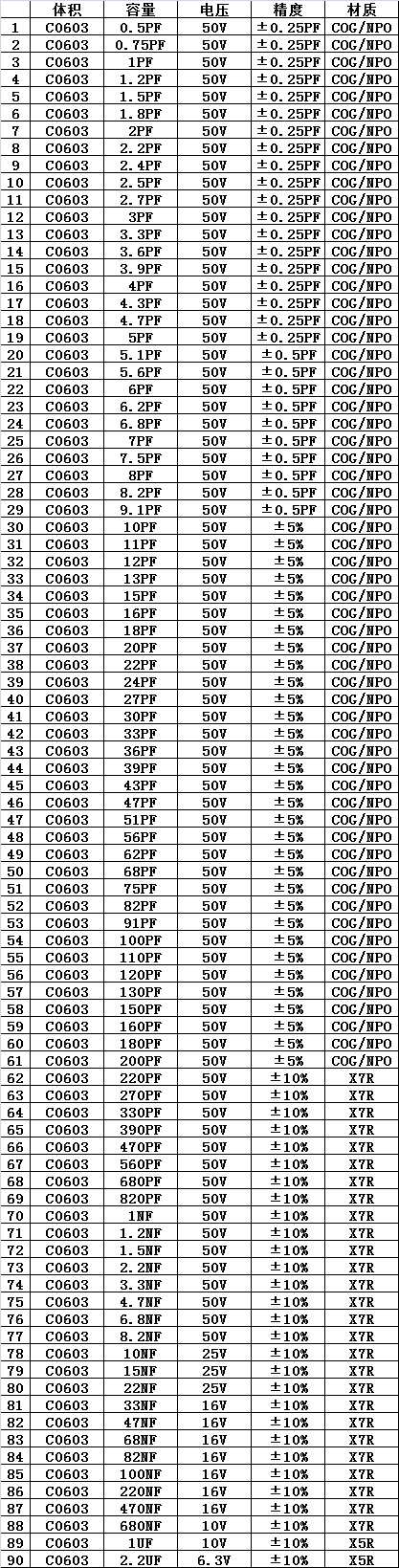 